ΕΛΛΗΝΙΚΗ ΔΗΜΟΚΡΑΤΙΑ                                                              ΝΟΜΟΣ ΑΤΤΙΚΗΣ                                                            Περιστέρι    02/09/2019ΔΗΜΟΣ ΠΕΡΙΣΤΕΡΙΟΥ                                                    Αρ.Πρωτ.:  οικ.40312Δ/ΝΣΗ ΔΙΟΙΚΗΤΙΚΩΝ ΥΠΗΡΕΣΙΩΝ                                               Τμ.ΔιοίκησηςΤαχ. Δ/νση :           Πλατεία Δημοκρατίας 1Ταχ.Κώδικας :       121. 34 – ΠεριστέριΠληροφορίες :        Ε.ΙωαννίδουΤηλ. :                      210 5701041FAX  :                     210 5701042                                                   e-mail :                    dioikitiko@peristeri.gr                                                                                   ΑΠΟΦΑΣΗ                                   Ο ΔΗΜΑΡΧΟΣ  ΠΕΡΙΣΤΕΡΙΟΥ ΑΤΤΙΚΗΣ        Έχοντας υπ’όψη :                                                                       α) Τις διατάξεις του άρθ.58 του Ν.3852/10 «περί αρμοδιοτήτων Δημάρχου»                                                                                                                                                                                                                               β) Τις διατάξεις του άρθρου 59  του Ν.3852/10 «Νέα Αρχιτεκτονική της              Αυτοδιοίκησης και της Αποκεντρωμένης Διοίκησης – Πρόγραμμα Καλλικράτης»      (Α΄87), όπως αντικαταστάθηκε από την παρ. 1 του άρθρου 68 του Ν. 4555/2018      (Α’ 133) Πρόγραμμα Κλεισθένης Ι, αναφορικά με τον ορισμό  των  Αντιδημάρχων      και την αναπλήρωση του Δημάρχου και από το άρθρο 5 του Ν. 4623/2019                  (Α΄134).                  γ) Τις διατάξεις του άρθρου 92 του Ν.3852/2010, « Νέα Αρχιτεκτονική της     Αυτοδιοίκησης και της Αποκεντρωμένης Διοίκησης – Πρόγραμμα Καλλικράτης» (     Α΄87), όπως τροποποιήθηκε από το άρθρο 33 του Ν. 4483/2017 (Α΄107)  και της     παρ. 3 ε΄ του άρθρου 3 του Ν. 4051/2012 (Α΄40), αναφορικά με την αντιμισθία.δ) Τα επίσημα πληθυσμιακά δεδομένα της τελευταίας απογραφής έτους 2011 (αποφ.      ΓΠ-191/20.03.2014 (Β΄698) ) για το Δήμο Περιστερίου Αττικής, σύμφωνα με τα      οποία ο πληθυσμός του ανέρχεται στους 139.981 κατοίκους.ε)  Το γεγονός ότι στο Δήμο μπορούν να ορισθούν ως οκτώ (8) Αντιδήμαρχοι.στ)Την υπ΄αριθμ. 82/59633/20.08.2019 εγκύκλιο του ΥΠ.ΕΣ. « Ορισμός              Αντιδημάρχων»ζ) Τον Οργανισμό Εσωτερικής Υπηρεσίας του Δήμου (ΦΕΚ Β΄/2578/2011) , όπως      τροποποιήθηκε και ισχύει (ΦΕΚ Β΄/370/2013) & (ΦΕΚ Β΄2852/17.07.2018)                                           Α π ο φ α σ ί ζ ο υ μ ε   Ορίζουμε τους Δημοτικούς Συμβούλους του Δήμου Περιστερίου ,  Λύκο Παναγιώτη   Μπέτση Βασίλειο , Σταυρούλια Αλέξιο  και Ποθητό Κωνσταντίνο   , Αντιδημάρχους       από 01/09/2019 έως  06/11/2021  και αναθέτουμε σε κάθε  έναν από αυτούς τις    παρακάτω αρμοδιότητες  ή εν μέρει αντικείμενα αρμοδιοτήτων  των Διευθύνσεων    και Υπηρεσιών ως εξής:Α. ΛΥΚΟΣ ΠΑΝΑΓΙΩΤΗΣΑΝΤΙΔΗΜΑΡΧΟΣ ΟΙΚΙΣΤΙΚΗΣ ΑΝΑΠΤΥΞΗΣτην εποπτεία ,την ευθύνη , τον συντονισμό και την υπογραφή όλων των πράξεων που αφορούν την Υπηρεσία Δόμησηςτην εποπτεία ,την ευθύνη , τον συντονισμό και την υπογραφή όλων των πράξεων     που αφορούν το  Τμήμα Μελετών και Εκτέλεσης  Έργων  καθώς και του   Τμήματος  Συγκοινωνιών Εγκαταστάσεων και Αδειών Μεταφορών της   Διεύθυνσης Τεχνικών Υπηρεσιώντον συντονισμό και την εποπτεία των 1ης και 3ης Δημοτικών Κοινοτήτων του Δήμουτην υπογραφή των βεβαιώσεων αποδοχής , συμφωνητικών παροχής και κάθε άλλης πράξης σχετικής με την εφαρμογή του Προγράμματος παροχής κοινωφελούς εργασίας στο Δήμο μαςτην εποπτεία ,την ευθύνη , τον συντονισμό και την υπογραφή όλων των πράξεων     που αφορούν την Διεύθυνση Προγραμματισμού Οργάνωσης και Πληροφορικήςτην αρμοδιότητα των θεμάτων περιουσίας του Τμήματος Προϋπολογισμού Εσόδων και Περιουσίας της Διεύθυνσης Οικονομικών Υπηρεσιώντην υπογραφή των αδειών λειτουργίας αθλητικών εγκαταστάσεων  , για τις ομάδες Α1,Α2,Β1,Β2, Δ και Ε1 του άρθρου 56Α του Ν.2725/1999 όπως τροποποιήθηκε και ισχύει ,εντός των ορίων  του Δήμου Περιστερίου.την εποπτεία , ευθύνη . συντονισμό και υπογραφή όλων των πράξεων που αφορούν την λειτουργία του Τμήματος Διοίκησης της Διεύθυνσης    Διοικητικών  Υπηρεσιών την εποπτεία , ευθύνη, συντονισμό και υπογραφή όλων των πράξεων που αφορούν την λειτουργία του Τμήματος Υποστήριξης Πολιτικών Οργάνων     της  Διεύθυνσης Διοικητικών Υπηρεσιών την Προεδρία της Οικονομικής Επιτροπήςτην τέλεση των πολιτικών γάμων εκ περιτροπής με τους λοιπούς Αντιδημάρχουςθέματα διαφάνειας και ηλεκτρονικής διακυβέρνησης στους τομείς αρμοδιότητας του.         Β. ΜΠΕΤΣΗΣ ΒΑΣΙΛΕΙΟΣ         ΑΝΤΙΔΗΜΑΡΧΟΣ ΠΟΛΗΣ    την ευθύνη για τον συντονισμό των εν γένει δράσεων των Αντιδημάρχων που αφορούν  θέματα καθημερινότητας  την εποπτεία , τον συντονισμό και την υπογραφή όλων των πράξεων που       αφορούν την λειτουργία του Τμήματος Δημοτικού Κοιμητηρίουτην εποπτεία , τον συντονισμό και την υπογραφή όλων των πράξεων που αφορούν την λειτουργία της Διεύθυνσης Κέντρων Εξυπηρέτησης Πολιτών (Κ.Ε.Π.).θέματα διαφάνειας και ηλεκτρονικής διακυβέρνησης στους τομείς αρμοδιότητάς τουτην τέλεση των πολιτικών γάμων εκ περιτροπής με του λοιπούς Αντιδημάρχουςτον ορίζουμε Αναπληρωτή ΔημάρχουΓ.ΣΤΑΥΡΟΥΛΙΑΣ ΑΛΕΞΙΟΣ           ΑΝΤΙΔΗΜΑΡΧΟΣ ΟΙΚΟΝΟΜΙΚΩΝ ΥΠΗΡΕΣΙΩΝ         Από την Διεύθυνση Οικονομικών Υπηρεσιών Την εποπτεία, την ευθύνη  τον συντονισμό και την υπογραφή όλων των πράξεων  που αφορούν την λειτουργία του Τμήματος Λογιστηρίου , του Τμήματος Ταμείου και θέματα του προϋπολογισμού     -     την υπογραφή των αποφάσεων πάσης φύσεως δαπανών (πράξεις ανάθεσης          προμηθειών-υπηρεσιών και διενέργειας διαγωνισμών, διακηρύξεις &          περιλήψεις διακηρύξεων ) καθώς και τη σύναψη &     υπογραφή των          συμβάσεων , όλων των υπηρεσιών του Δήμου , πλην της  Διεύθυνσης          Περιβάλλοντος και Ποιότητας Ζωής που έχουν ανατεθεί στην  Αντιδήμαρχο           κ.ΤσιώταΤην υπογραφή των εντολών διαχείρισης της πάγιας προκαταβολής , την           υπογραφή των πάσης φύσεως Αποφάσεων Ανάληψης Υποχρέωσης που          αφορούν όλες τις εγγεγραμμένες στον προϋπολογισμό πιστώσεις και των          ανακλήσεων αυτών , καθώς και των τεκμηριωμένων αιτημάτων του διατάκτη   -     την τέλεση των πολιτικών γάμων εκ περιτροπής με τους λοιπούς  Αντιδη-           μάρχους θέματα διαφάνειας και ηλεκτρονικής διακυβέρνησης στους τομείς αρμοδιότητας          του   Δ. ΠΟΘΗΤΟΣ ΚΩΝΣΤΑΝΤΙΝΟΣΑΝΤΙΔΗΜΑΡΧΟΣ ΗΛΕΚΤΡΟΜΗΧΑΝΟΛΟΓΙΚΟΥ ΚΑΙ ΑΥΤΕΠΙΣΤΑΣΙΑΣΑπό την Διεύθυνση Τεχνικών Υπηρεσιών την εποπτεία ,την ευθύνη , τον συντονισμό και την υπογραφή όλων των πράξεων που αφορούν την λειτουργία του Τμήματος Συντήρησης και Αυτεπιστασίας την εποπτεία ,την ευθύνη , τον συντονισμό και την υπογραφή όλων των πράξεων  που αφορούν την λειτουργία του Τμήματος Μελετών και Εκτέλεσης Ηλεκτρομηχανολογικών Έργων  την τέλεση των πολιτικών γάμων εκ περιτροπής με τους λοιπούς Αντιδημάρχουςθέματα διαφάνειας και ηλεκτρονικής διακυβέρνησης στους τομείς αρμοδιότητας του.Η παρούσα να δημοσιευθεί μία φορά σε μία ημερήσια εφημερίδα του Νομού και να αναρτηθεί στην ιστοσελίδα του Δήμου.                                                                                          Ο  Δήμαρχος                                                                                 Ανδρέας  Παχατουρίδης                                                                                                                                                Εσωτερική Διανομή                                                 Γρ. Δημάρχου                                                                     Γρ.Γεν.Γραμματέα                                                     Γρ.Αντ/χων                                                                                         Γρ.Προέδρου Δημοτικού Σ/λίουΠροϊσταμ.Διευθύνσεων,Τμημάτων & Αυτοτελών ΓραφείωνΝ.Υ.Δ.Δ.Υ.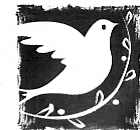 ΑΝΑΡΤΗΤΕΟ ΣΤΟ ΔΙΑΔΙΚΤΥΟ